International Student Conference On Global CitizenshipSUSTAINABLE RURAL DEVELOPMENT“Moving Towards Inclusive Growth for All” 17 – 25 January 2016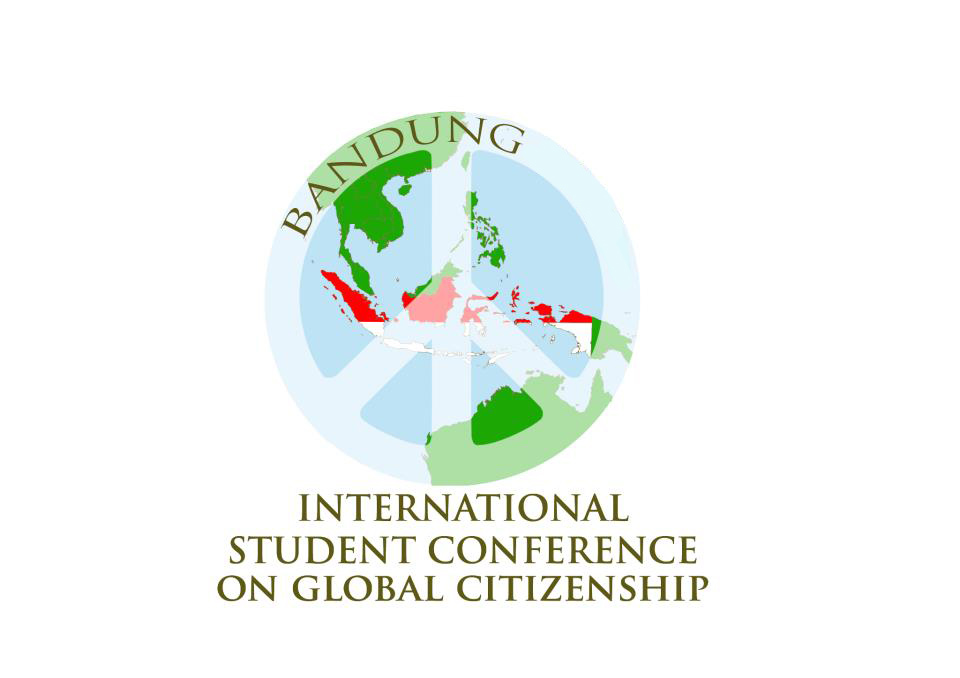 APPLICATION FORM Deadline – 15 November 2015 at 11.59 P.M. (GMT+7 – Jakarta/Thailand)Submit your registration form to isc.unpar.2016@gmail.comE-mail Subject: Your full name (as in passport)_Your University_Your CountryHi, I am .......Representing....... UniversityFrom the beautiful country of ....Personal IdentityFull name (as in Your Passport):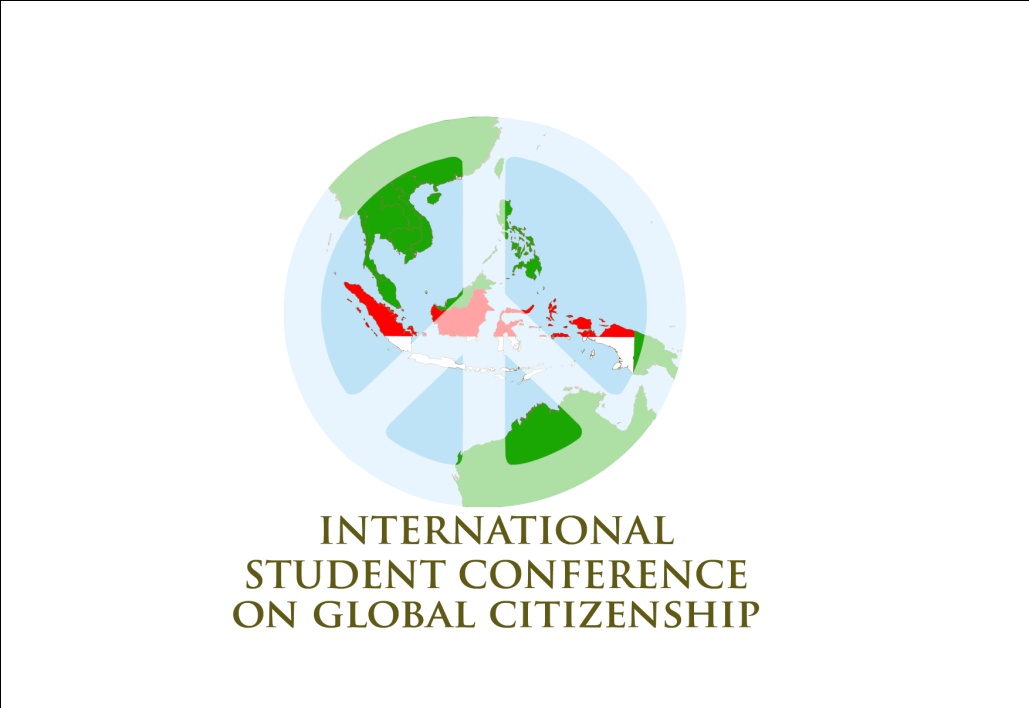 Place, Date of Birth (DD/MM/YYY)	:Sexuality:	Address	:E-mail:Facebook:Twitter:Phone Number:Mobile:Email address of a person who must be contact in case of emergency:Special Dietary Requirement				: 	T’Shirt Size:or Others						: 	Surname:Given Name:Nationality:Date of Birth:Place of Birth:Passport Number:Date of Issue:Date of Expiry	:Issuing Office	:COPY OF YOUR PASSPORT (ENCLOSED):Education BackgroundUniversity:Faculty:Major:Class Year:Current Semester: GPA:Virtual InterviewPlease answer these questions below :What does sustainable rural mean to you? Please describe how horrible is the impact of a poor rural development to the community? And how does your community cope with this problem? (In max 500 words)Write down your opinion about what could you do as a student to contribute to create an inclusive growth in rural area?(In max 250 words)Do you think that sustainable rural development and inclusive growth are global problems? Please give your reasonable argument about it. (In max 250 words) Tell us your motivation participating in International Students Conference on Global Citizenship 2016 in 250 words. 